R811R1/LEDW25S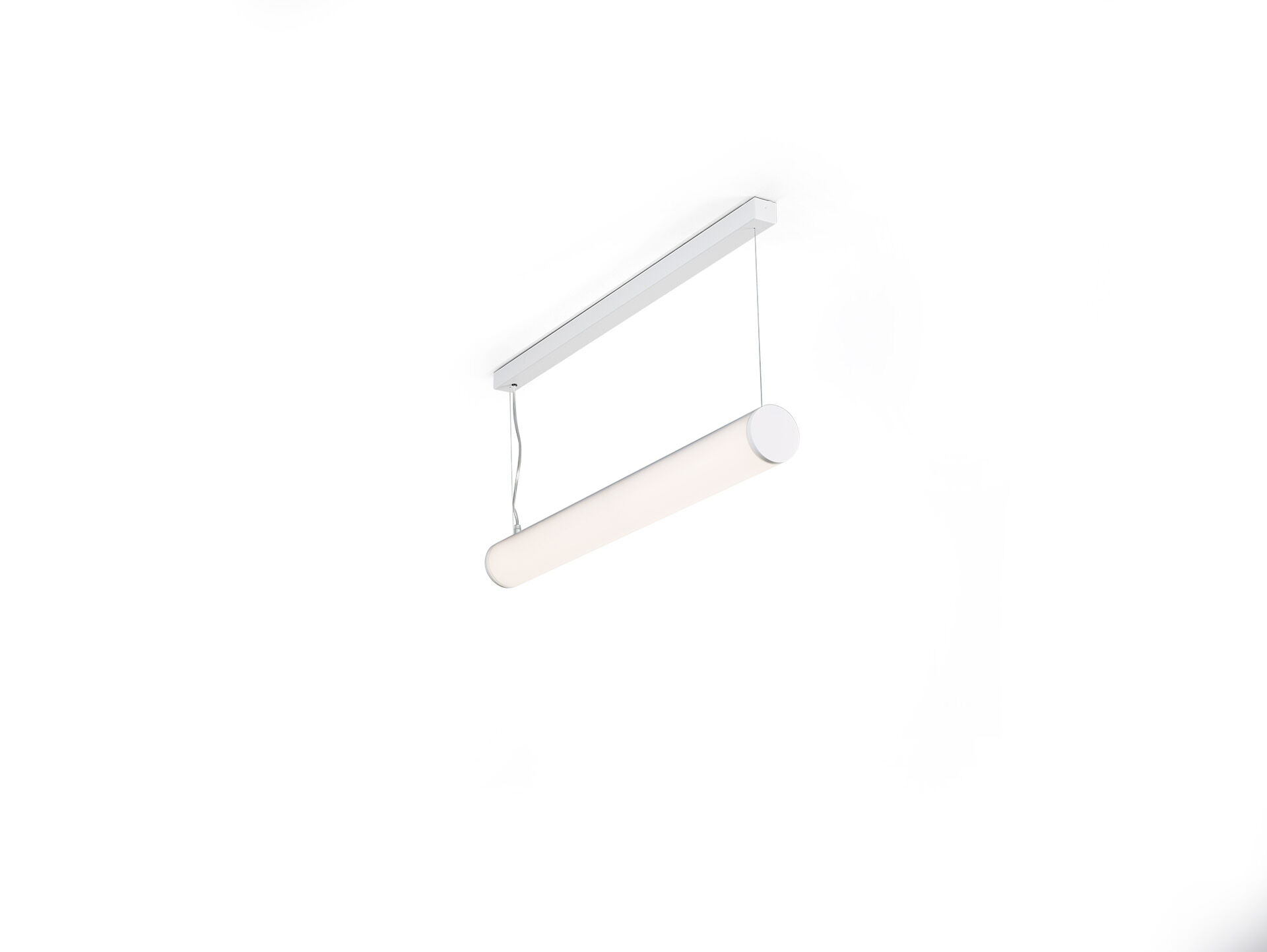 Luminaire diffuseur en saillie ou suspendu.Diffuseur halooptics , optique polycarbonate (PC) HaloOptics®, distribution lumineuse extensive .Diamètre 80mm, extrémités blanches. Pause en ligne possible avec embouts spécifiques en option.Dimensions: 787 mm x 80 mm x 121 mm.Diffuseur tubulaire HaloOptics™ pour un éclairage uniforme avec d'excellentes performances.Flux lumineux: 2450 lm, Efficacité lumineuse: 117 lm/W.Consommation de courant: 21.0 W, non gradable.Fréquence: 50-60Hz AC.Tension: 220-240V.Classe d'isolation: classe I.Maintien de flux élévé; après 50 000 heures de fonctionnement, le luminaire conserve 95% de son flux lumineux initial.Température de couleur corrélée: 3000 K, Rendu des couleurs ra: 80.Standard deviation colour matching: 3 SDCM.Sécurité photobiologique IEC/TR 62778: RG0.RAL9003 - blanc de sécurité (texturé).Degré de protection IP: IP20.Essai au fil incandescent: 850°C.Garantie de 5 ans sur luminaire et driver.Certifications: CE, ENEC.Luminaire avec cablâge sans halogène.Le luminaire a été développé et produit selon la norme EN 60598-1 dans une société certifiée ISO 9001 et ISO 14001.